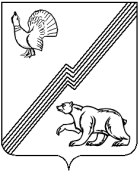 АДМИНИСТРАЦИЯ ГОРОДА ЮГОРСКАХанты-Мансийского  автономного  округа-ЮгрыПОСТАНОВЛЕНИЕ от  24.11.2021		          				                                    № 2241-пО включении в  Перечень земельных участков	В соответствии со статьей 6.2 Закона Ханты-Мансийского автономного округа-Югры от 03.05.2000 № 26-оз «О регулировании отдельных земельных отношений в Ханты-Мансийском автономном округе-Югре»:	1. Включить в Перечень земельных участков, предназначенных для бесплатного предоставления в собственность граждан в целях осуществления ими индивидуального жилищного строительства, земельные участки согласно приложению.	2. Опубликовать постановление в официальном печатном издании города Югорска и разместить на официальном сайте администрации города Югорска.	3. Контроль за выполнением постановления возложить на первого заместителя главы города - директора Департамента муниципальной собственности и градостроительства администрации города Югорска С.Д. Голина.Глава города Югорска                                                                А. В. БородкинПриложениек постановлению администрации города Югорскаот ___________________ №_____ПЕРЕЧЕНЬземельных участков, предназначенных для бесплатного предоставления в собственность граждан в целях осуществления ими индивидуального жилищного строительства в городе Югорске№№ппАдрес: ХМАО-Югра, г. Югорск, улица:Кадастровый номерПлощадькв. мСведения об ограничении права1.пер. Клюквенный, 1286:22:0010003:30391053отсутствуют2.пер. Клюквенный, 1086:22:0010003:30511056отсутствуют3.пер. Клюквенный, 886:22:0010003:30441054отсутствуют4.пер. Клюквенный, 686:22:0010003:30381053отсутствуют5.пер. Клюквенный, 486:22:0010003:30431053отсутствуют6.пер. Вишневый, 1186:22:0010003:30371053отсутствуют7.пер. Вишневый, 986:22:0010003:30361055отсутствуют8.пер. Вишневый, 786:22:0010003:30351055отсутствуют9.пер. Вишневый, 586:22:0010003:30341054отсутствуют